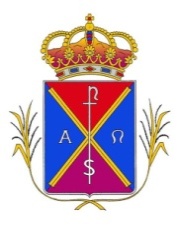 BASES TALLERES DE FORMACIÓN Y DESARROLLO 2018/2019Pueden inscribirse todas las personas interesadas que hayan cumplido los 18 años.Plazo de inscripción: del 12 al 21 de septiembre.Lugar de matriculación: Edificio de Usos Múltiples (C/ Santa María, Nº 5, La Puebla del Río).Horarios de matriculación: De Lunes a Viernes de 12:00 a 14:00 horas hasta el 21 de septiembre. Durante todo el curso los jueves de 12:00 a 14:00 horasLa mensualidad será de 10 euros (se abona al monitor la primera semana de cada mes).Se establece una tasa de matrícula de 5 euros por taller, al entregar la solicitud, que implicará la reserva de la plaza. Sólo se devolverá  a las personas que habiendo solicitado una modalidad de taller, éste no se realice en los horarios disponibles y establecidos para el mismo.Es necesario un mínimo de 15 solicitudes para la puesta en marcha de un taller. El listado definitivo del alumnado y lugar de impartición de los talleres se publicará el 28 de septiembre en la web municipal y en los tablones de anuncio del Ayuntamiento y  del Edificio de Usos Múltiples.El comienzo de los talleres será la primera semana de octubre.DOCUMENTACIÓN A PRESENTAR EN LA MATRÍCULA:-          SOLICITUD CUMPLIMENTADA POR DUPLICADO.-          FOTOGRAFÍA TAMAÑO CARNET.-          5 EUROS DE TASA DE MATRICULACIÓN.OFERTA DE TALLERES:MANUALIDADES (ELISA ISABEL GÓMEZ SOSA) MARTES DE 10:00 A 12:00 H.PATCHWORK (ANA GALÁN LAMA) MIÉRCOLES DE 10:00 A 12:00 H.CORTE Y CONFECCIÓN (DOLORES LLEDÓ JAPÓN) MIÉRCOLES y VIERNES DE 17:00 A 19:00 H.PUNTO Y CROCHET (ROCÍO SOTO QUINTA) LUNES Y JUEVES DE 17:00 A 19:00 H.FLAMENCO (ANTONIO MONTOYA NIETO) LUNES Y MARTES DE 18:00 A 21:00 H.INFORMÁTICA (MERCEDES JIMÉNEZ HIDALGO) VIERNES DE 10:00 A 12:00 H.GIMNASIA TERAPÉUTICA (LIBERTAD VIDAL CAPUTTO) LUNES Y MIÉRCOLES DE 20:00 A 21:00 HORAS.CONVOCATORIA MONITORES: si algún monitor/a tiene interés en impartir nuevos talleres, debe enviar el proyecto correspondiente y Curriculum Vitae por correo electrónico a la siguiente dirección: redblanco@hotmail.com. Plazo: del 12 al 18 de Septiembre.Organiza: Centro de Educación Permanente Ribera del Guadalquivir.Colabora: Ayuntamiento de la Puebla del Rio. Delegación de Formación y Empleo.